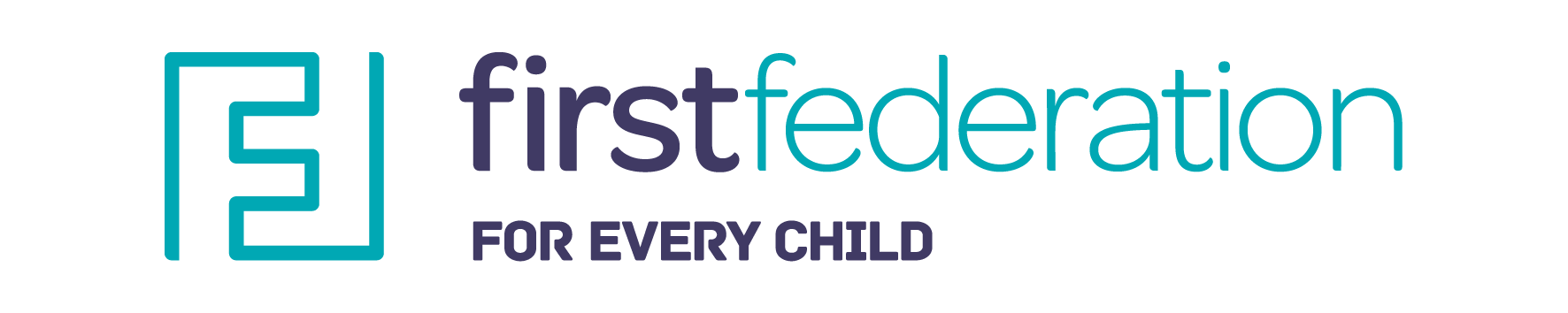 Teaching Assistant Job DescriptionTo support children with Social, Emotional and Mental Health Needs and Special Educational Needs
Your duties will include the following:
Supervise and provide particular support for the pupil, ensuring their safety and access to learning activities. Assist with the development and implementation of Individual Education/Behaviour Plans and Personal Care programmes.Establish constructive relationships with the pupil and interact with them according to individual needs. Encourage the pupil to interact with others and engage in activities led by the teacher. Set challenging and demanding expectations and promote self-esteem and independence. Provide feedback to the pupil in relation to progress and achievement under the guidance of the teacher. Support for Teacher Use strategies, in liaison with the teacher, to support the pupil to achieve learning goals. Assist with the planning of learning activities.Monitor the pupil’s responses to learning activities and accurately record achievement/progress as directed.Promote good pupil behaviour, dealing promptly with conflict and incidents in line with established policy and encourage pupil to take responsibility for their own behaviour. Establish constructive relationships with parents/carers.Undertake structured and agreed learning activities/teaching programmes, adjusting activities according to the pupil’s responses. Support the use of ICT in learning activities and develop the pupil’s competence and independence in its use. Be aware of and comply with policies and procedures relating to child protection, health, safety and security, confidentiality and data protection, reporting all concerns to an appropriate person.Contribute to the overall ethos/work/aims of the school. Appreciate and support the role of other professionals. Attend and participate in relevant meetings as required. Participate in training and other learning activities and performance development as required. Assist with the supervision of the pupil at lunchtime/ break time when required.Accompany teaching staff and the pupil on visits, trips and out of school activities as required and take responsibility for the pupil under the supervision of the teacher.AttributeEssentialDesirableMethod of AssessmentManagementAbility to manage  children  with Social, Emotional & Mental Health needs (SEMH) and Special Educational Needs (SEN) and to be able to work effectively with them.interview ExperienceExperience of working with children with SEMH & SENExperience of working with children with autismDemonstrate knowledge at interview Practical SkillsThe ability to undertake structured and agreed learning activities/teaching programmes, adjusting activities according to the pupil’s responses a well as working on own initiative. The ability to  contribute to and assist with the development and implementation of Individual Education/Behaviour Plansinterview CommunicationAbility to develop a positive relationship with the children and families. Provide  regular feedback to the children, families and teacher interviewPersonal QualitiesA strong personality with an ability to be consistent and firm.  Adaptability and willingness to work in different age groups if required.Interview Strategic ThinkingAble to show that they can adapt and work in high pressure situationsDemonstrate knowledge at InterviewTechnology / IT SkillsTo be able to use equipment such as ipads.Should be IT literate  Demonstrate knowledge at InterviewEducation and TrainingNumeracy and literacy skills at least equivalent to level 2 of the National Qualifications Framework.To be willing to undertake further training  Demonstrate knowledge at InterviewEqual OpportunitiesFirst Federation and it’s staff have a Statutory obligation to implement anti-discriminatory and equal opportunities when carrying out their dutiesDemonstrate knowledge at InterviewPhysicalAble to carry out the duties of the post with reasonable adjustments where necessaryPre assessment